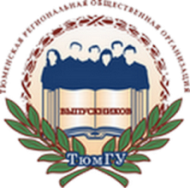 ТЮМЕНСКАЯ РЕГИОНАЛЬНАЯ ОБЩЕСТВЕННАЯ ОРГАНИЗАЦИЯ ВЫПУСКНИКОВ ТЮМЕНСКОГО ГОСУДАРСТВЕННОГО УНИВЕРСИТЕТААнкета студента (выпускника) ИГиП ТюмГУ	Даю согласие Тюменской региональной общественной организации выпускников Тюменского государственного университет на обработку информации, составляющей мои персональные данные, для возможного трудоустройства._________________(подпись)_________________(дата)Заполненную анкету необходимо передать в исполнительную дирекцию ТРООВ ТюмГУ, ул.Ленина, 38, каб. 109 или направить на электронный адрес vipusknik@list.ruТекст анкеты можно скачать на сайте viptgu.ruФИОФИОДата рожденияДата рожденияСпециальность (направление)Специальность (направление)КурсКурсГруппаГруппаТелефон Телефон Эл. почтаЭл. почтаАдрес регистрации Адрес регистрации Фактическое место проживанияФактическое место проживанияГде бы Вы хотели пройти преддипломную практику?Пожелания по дальнейшему трудоустройству